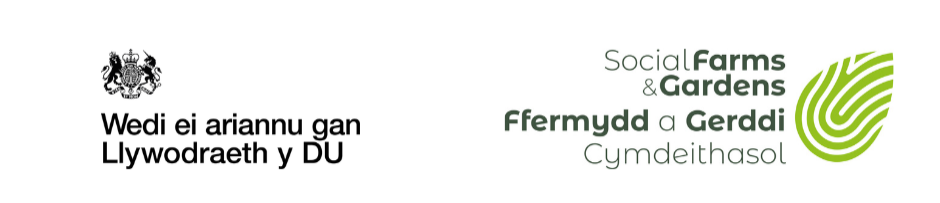 Tyfu Powys Grant Seilwaith SafleMae Tyfu Powys yn brosiect newydd cyffrous, a arweinir gan Ffermydd a Gerddi Cymdeithasol, sy’n helpu gerddi cymunedol ledled Powys i ddatblygu a thyfu – tan fis Rhagfyr 2024.Mae £49,000 ar gael i gefnogi 20 o fannau tyfu cymunedol ym Mhowys gyda seilwaith gerddi, gwerth £2450 y safle.Beth ydych chi’n ei olygu wrth ‘Seilwaith safle’?Mae cyllid Tyfu Powys ar gael ar gyfe rpryniant o eitemau ffisegol i'w defnyddio yn eich gardd gymunedol. Dyma rai enghreifftiau:Strwythurau gardd (e.e. twneli polythen, gwely uchel, sied botio)Compost neu gyfrwng tyfu (cynaliadwy, heb fawn)Offer sy'n gysylltiedig â gardd (e.e. trywel, fforc, berfa)Cynaeafu dŵr (e.e. casgenni dŵr)Hygyrchedd (e.e. llwybrau, mannau eistedd, toiledau compost)Compostio (e.e. cilfachau compost neu finiau)Bywyd gwyllt (e.e. gwestai chwilod, blychau gwenyn nesaf)Perllannau (e.e. coed ffrwythau wedi’u harchebu ar gyfer Gaeaf 2024, polion, gwarchodwyr, clymau)Ni all grant seilwaith Tyfu Powys  cael ei ddefnyddio tuag at gostau staff neu ymgynghorwyr, neu ddarparu gweithdai. Rhaid iddo fod ar gyfer eitemau corfforol y gellir eu gweld wedyn. Mae Ffermydd a Gerddi Cymdeithasol yn gweithio mewn partneriaeth â Cadwch Gymru'n Daclus i ddyfarnu pecynnau Lleoedd Lleol i Natur. Gwiriwch a yw’r cynllun hwn yn darparu’r hyn sydd ei angen arnoch cyn gwneud cais am grant seilwaith Tyfu Powys:https://cadwchgymrundaclus.cymru/ein-gwaith/cadwraeth/natur/Gwych! Mae gan fy safle ddiddordeb, beth sydd angen i ni ei wneud?I dderbyn cyllid ar gyfer seilwaith ar y safle, bydd angen i chi lenwi ein ffurflen gais. Arno, bydd angen i chi restru'r math o eitemau yr hoffech chi, pa wahaniaeth y byddai'r eitemau hyn yn ei wneud i'ch grŵp ac ymrwymo i amodau'r grant. Os byddwch yn llwyddo i gael grant, bydd Ffermydd a Gerddi Cymdeithasol wedyn yn prynu offer ar eich rhan.Os dyfernir cyllid i chi ar gyfer seilwaith ar y safle, ni chewch waredu, trosglwyddo na gwerthu unrhyw offer a/neu ddeunyddiau a brynwyd gyda’r cymorth hwn am 3 blynedd ar ôl eu prynu, heb ganiatâd ysgrifenedig ymlaen llaw gan Social Farms and Gardens.Rhaid talu am unrhyw waith sy’n ymwneud â’r seilwaith erbyn 21 Mehefin 2024 (gweler yr amserlen isod).	Tystiolaeth y bydd ei hangen arnoch i ddangos i ni a yw eich cais yn llwyddiannusBydd gofyn i chi ddangos y defnydd priodol, arfaethedig ac effaith y cymorth y mae eich gardd gymunedol wedi'i dderbyn gan Tyfu Powys. Gallai hyn fod yn dystiolaeth trwy adroddiadau byr (byddwn yn eich helpu gyda’r rhain) a ffotograffau a/neu fideos (bydd angen ffurflenni caniatâd y byddwn yn eu darparu). Bydd arnom angen ffotograffau ‘cyn’ ac ‘ar ôl’ o’ch gwefan ac ychydig o wybodaeth am eich gwefan cyn y dyfarniad seilwaith ac ar ôl iddo gael ei osod.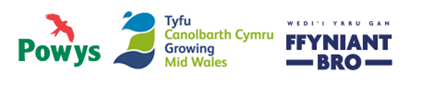 Dangoswch i ni sut mae eich gwaith yn helpu Tyfu Powys gwerthoeddBydd angen i chi hefyd ddangos sut y bydd gwelliannau i seilwaith eich safle yn eich helpu i gyflawni nodau Tyfu Powys:PoblMeithrin cymuned (cydweithio, croesawu amrywiaeth, rhannu profiadau)Tyfu gyda’n gilydd (adeiladu sgiliau, gwybodaeth a chyfleoedd gwirfoddoli lleol)Cefnogi iechyd a lles (gweithgareddau hygyrch, seiliedig ar natur)LleCreu mannau hardd (i'w rhannu a'u mwynhau'n lleol)Meithrin balchder o le (gofal a rennir, cyfrifoldeb a chariad at eich ardal leol)Datblygu seilwaith sy’n para (cynllunio ar gyfer dyfodol hirdymor safleoedd tyfu)Y BlanedGofalu am ein planed (bywyd gwyllt, cadwraeth dŵr, pridd iach a bioamrywiaeth)Meithrin gwytnwch lleol (rhannu gwybodaeth, sgiliau a gweithredu cadarnhaol ar gyfer dyfodol cynaliadwy)Tyfu, prynu a bwyta'n lleol (dewis bwyd brodorol, tymhorol a lleol)Proses – Ebrill i Dachwedd 2024Ebrill/Mai:		Cwblhewch eich cais seilwaith safleGwe 17 Mai, 10yb:	Dyddiad cau ar gyfer ceisiadau seilwaith safle20 – 31 Mai:		Trafodaethau gyda safleoeddGwe 31 Mai:		Cyllid a ddyfarnwydMehefin 3 i Mehefin 21:	Offer wedi'i brynu a'i osod(coed ffrwythau wedi'u harchebu ymlaen llaw i'w dosbarthu yn y Gaeaf)24 – 28 Mehefin:	Trafodaethau â safleoedd ar gofnodion, tystiolaeth a gwerthusoGorffennaf i Medi	Tyfu Powys yn ymweld â'ch safleErbyn 30 Tachwedd:	Cyflwyno tystiolaeth o osod a defnyddio seilwaith ar y safle	Bydd ffurflen ar wahân ar gael i chi wneud hynMwy o Wybodaeth a ChymorthI gael rhagor o wybodaeth neu gymorth i gwblhau’r ffurflen gais hon, cysylltwch â Jane Baker, Gweithiwr Datblygu Tyfu Powys, drwy e-bostio:jane@farmgarden.org.uk Rwy'n gweithio fel arfer ar ddydd Llun, dydd Mawrth a dydd Gwener.Barod i wneud cais?Gwnewch gais ar-lein yma, neu lawrlwythwch y ffurflen a'i hanfon at: wales@farmgarden.org.uk erbyn 10am dydd Gwener 17 Mai 2024.Beth fydd ei angen arnoch cyn i chi wneud cais:Gwybodaeth am eich grŵp (dogfen neu rif cofrestru cyfansoddiad neu gwmni)Cadarnhad o ganiatâd i wneud gwaith ffisegol: naill ai eich perchnogaeth, prydles neu drwydded neu ymrwymiad gan y tirfeddiannwr i gynnal yr asedau am o leiaf 3 blynedd. Os nad yw hwn gennych, gall Ffermydd a Gerddi Cymdeithasol eich helpu drwy ein Gwasanaeth Cynghori ar Dir Cymunedol. Cysylltwch â ni cyn i chi gwblhau eich cais.Meddyliwch am ba fathau eraill o gymorth rydych yn ei gael a chan ba sefydliadauMeddyliwch am yr hyn y mae eich gwefan yn ei wneud ar gyfer pobl leol. Sut mae'n bodloni gwerthoedd Tyfu Powys? Sut mae'n cefnogi iechyd a lles?Ffurflen Gais Seilwaith SafleEich Manylion CyswlltEich Safle TyfuHoffem eich cefnogi i ddatblygu eich safle tyfu cymunedol a'ch helpu i weld cynnydd dros amser. Dywedwch ychydig mwy wrthym am leoliad eich safle – cwblhewch y blwch isod a rhannwch y wybodaeth a restrir drwy e-bost at: jane@farmgarden.org.uk Meini Prawf Grant Seilwaith Cyfalaf Tyfu PowysEr mwyn cael eich dewis fel derbynnydd llwyddiannus grant Tyfu Powys bydd angen i chi ddangos eich bod yn bodloni'r meini prawf canlynol.Os gwelwch yn dda rhowch fanylion ac enghreifftiau o dan bob cwestiwn:Ffurflen Gais am Seilwaith Tyfu PowysRhestrwch yr eitemau yr hoffech wneud cais amdanynt fel rhan o Grant Seilwaith Tyfu Powys:Rhowch enw'r eitem, y model neu'r gwneuthuriad, y wefan neu'r siop lle gallwch ei phrynu, maint a chost yr eitem. Ni ddylai pob eitem fod yn fwy na £2450 fesul prosiect tyfu cymunedol.Lle bo modd, rhowch 3 dyfynbris am bob eitem a restrirDatganiad DerbynAr ran ______________________________________________ (prosiect tyfu cymunedol) Rwyf wedi cwblhau Cais Grant Seilwaith Tyfu Powys hyd eithaf fy ngwybodaeth. Rydym yn cytuno i ddefnyddio’r eitemau a dderbyniwn yn ôl y bwriad, ac mewn cydymdeimlad â gwerthoedd Tyfu Powys, a byddwn yn rhoi tystiolaeth o ddefnydd os gofynnir am hynny.Enw ______________________________________Llofnod ___________________________________Dyddiad _____________________________________________________Llofnodwch a dychwelwch y ffurflen gais hon trwy e-bost i jane@farmgarden.org.uk gan Dydd Gwener 17 Mai, am 10am.Mae Tyfu Powys wedi derbyn £203,610 gan Lywodraeth y DU drwy Gronfa Ffyniant Gyffredin y DU. Cefnogir gan Gyngor Sir Powys.Ffermydd a Gerddi Cymdeithasol. Rhif Cwmni: 2011023 a Charity (Cymru a Lloegr) Rhif: 294494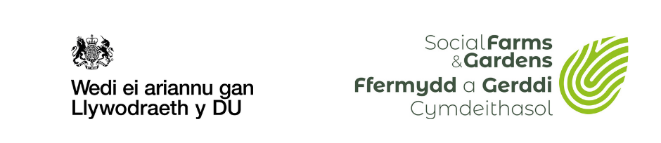 Enw Sefydliad / Grŵp:Enw cyswllt:E-bost:Ffôn:Cyfeiriad safle'r Ardd:Côd post:Cyfeiriad y Sefydliad (os yw'n wahanol)Côd post:URL Facebook:URL Instagram:URL X (Twitter):Gwybodaeth am y safle tyfuTiciwch os cwblheirLluniau o'r safle – e-bostiwch ddetholiad o luniau i ni o sut olwg sydd ar eich gwefan.Lleoliad y safle – rhannwch ddolen i leoliad eich safle(au) ar Google Maps: Os yn bosibl, nodwch ardal eich safle gan ddefnyddio'r offeryn 'pellter mesur': https://support.google.com/maps/answer/1628031?hl=en&co=GENIE.Platform%3DDesktop&sjid=8172463783522494522-EUArbedwch sgrinlun o'ch map gyda'r ardal wedi'i farcio - ac rydym yn anfon e-bost at y llun. Sylwch i lawr y 'cyfanswm ardal' a fesurir mewn metrau sgwar, isod:Mesur y safle – beth yw arwynebedd eich safle mewn metrau sgwâr?: Yn fras, pa ran o'ch safle yw GWYRDD space (tir)? Yn fras, pa ardal yw lle GLAS (dŵr)?Rydych yn grŵp cymunedol, sefydliad elusennol neu fenter gymdeithasol sy'n rhedeg gweithgareddau ym Mhowys. Dywedwch wrthym am eich grŵp, ei strwythur llywodraethu ac unrhyw niferoedd aelodaeth, gwirfoddolwyr a (cyfartaledd) o ymwelwyr.Bod gennych ardd gymunedol sefydledig neu newydd neu safle prosiect tyfu, gyda chynlluniau i barhau am o leiaf 3 blynedd. Dywedwch wrthym am eich gwefan, yr hyn yr ydych wedi'i gyflawni a'r hyn yr ydych yn bwriadu ei gyflawni. Atodwch neu e-bostiwch ni naill ai eich cytundeb tirfeddiannwr/cadarnhad o gefnogaeth neu eich perchnogaeth, prydles neu drwydded sy'n para o leiaf 3 blynedd.Nid ydych yn cael cymorth seilwaith cyfalaf gan y Gronfa Ffyniant a Rennir, neu dderbynnydd Cronfa Ffyniant a Rennir arall. Dywedwch wrthym am unrhyw gymorth y mae eich grŵp yn ei gael ar hyn o bryd – beth ydyw ac o ba sefydliad y mae'n dod.Gallwch ddangos tystiolaeth bod eich gweithgareddau gardd yn gweithio gyda'ch cymuned leol ac o fudd iddynt a chefnogi gwerthoedd Tyfu Powys (gweler y wybodaeth uchod). Dywedwch wrthym am y gwaith yr ydych yn ei wneud (neu yr hoffech ei wneud) a phwy o'ch cymuned leol sy'n elwa a sut. Dangoswch luniau i ni hefyd! Sut ydych chi'n bodloni nodau Tyfu Powys?Gall eich gardd / safle tyfu ddangos ei fod yn grymuso pobl leol (e.e. y rhai sydd: yn methu â gweithio; mewn tlodi bwyd a thanwydd; rhieni sengl; heneiddio - yn eu cadw'n ddysgwyr egnïol, iach a pharhaus). Eglurwch i ni yma eich dealltwriaeth o sut y gall neu y mae eich gwefan yn grymuso pobl leol a bod o fudd i'w hiechyd a'u lles.6. Rydych yn cadarnhau na fyddwch yn gwaredu, trosglwyddo neu werthu unrhyw offer a/neu ddeunyddiau a brynwyd gan Tyfu Powys am 3 blynedd, heb ganiatâd ysgrifenedig ymlaen llaw gan Ffermydd a Gerddi Cymdeithasol a chytuno i gadw cofnodion sydd eu hangen ar ein cyllidwyr am y cyfnod hwn.Y/N7. Rydych yn cytuno i hyrwyddo a chydnabod y cymorth a gewch gan Tyfu Powys yn gadarnhaol.Y/N8. Rydych yn cytuno i gymryd rhan yn ein gwerthusiad er budd eich safle a'ch buddiolwyr.Y/N9. Dywedwch wrthym pa wahaniaeth y byddai cael yr offer hwn yn ei wneud i'ch gwefan. Beth fyddech chi’n gallu ei wneud na allwch chi ei wneud ar hyn o bryd?Eitemau Rhestr y gofynnir amdanyntNiferCyfanswm y Gost12 .3.CYFANSWM£2450